مختصرى 
درباره احکام شیرخوارگیگردآورنده:ام خزیمه بنت عبدالحمید شافعیمراجعه وتحقیق:دکتر حسین تاجی گله‌داریتقدیم به:مادر رضاعی‌اممرحومه خاتون مقدمامید است که خداوند غریق رحمتش بگرداند.اللهم اغفر لها وارحمها وأدخلها الجنة.«آمين»بسم الله الرحمن الرحیمفهرست مطالبپیشگفتار	1تعریف شیرخوارگی (رضاعت)	3شروط حرمت (و محرمیت) با شیرخوارگی	3دلایل حرمت با شیر خوارگی	4احکامی که بر رضاعت (شیرخوارگی) مترتب می‌گردد	5مقدار (رضاع) شیری که حرمت (محرمیت) ثابت می‌شود	6اختلاف فقها و ائمه در باره‌ی مقدار شیری که حرمت ثابت می‌شود	7مدت و زمان شیرخوارگی	9حکم لبن الفحل (شوهر زن شیردهنده)	10حکم شیر دادن به شخص بزرگ	12پیشگفتارالحمدلله رب العالمين والصلاة والسلام على رسول الله وعلى آله وصحبه أجمعين.وبعد:مسئله‌ى رضاعت و شیرخوارگی یکی از مسائل مهمی است که قرآن کریم و سنت مطهره رسول خداص به آن اهتمام داده است، و از آنجاى که بسیاری از مردم به آن کم اهمیت می‌دهند و از احکام آن آگاهی کافى ندارند، سعى و کوشش کرده‌ام که در این کتابچۀ مختصر، احکام و مسائل رضاعت و شیرخوارگی را بطور ساده و روان با همکاری دکتر حسین تاجی گله‌دارى از مراجع و کتب مختلف جمع‌آورى نمایم تا مورد استفاده برادران و خواهران مسلمانم قرار بگیرد و ما را در دعاهایشان یاد نمایند، در پایان امیدوارم که خداوند متعال این عمل را قبول بفرماید و در میزان حسناتم قرار بدهد.التماس دعاى خیرام خزیمهشارجه- 14 خرداد 1389شبرابر با 21 جمادی الثانی 1431قتعریف شیرخوارگی (رضاعت)«الرضاعة»در لغت: مکیدن (و نوشیدن) شیر از پستان.درشرع: مکیدن شیر از پستان زن توسط بچه در وقت مخصوص، یا رسیدن شیر به معده کودک.رضاعت از زمان تولد کودک تا پایان دوره شیرخواری او (دوسالگی) ادامه دارد، و یک کودک در صورتی فرزند رضاعی یک زن می‌شود که در همان دو سال اول عمرش از پستان او شیر خورده باشد.شروط حرمت (و محرمیت) با شیرخوارگییقین داشته باشد که شیر به شکم و معده کودک رسیده است (در صورت وجود شک که آیا شیر را به شکم فرو برده یا خیر حکم رضاعت ثابت نمی‌شود).زن شیرده به سن بلوغ رسیده باشد.شیرخالص باشد.شیردادن قبل از تمام دو سالگی باشد.پنج بارشیرخورده باشد().دلایل حرمت با شیر خوارگیخداوند متعال در قرآن کریم کسانی که بر انسان حرام هستند بر می‌شمارد و می‌فرماید:﴿حُرِّمَتۡ عَلَيۡكُمۡ أُمَّهَٰتُكُمۡ وَبَنَاتُكُمۡ وَأَخَوَٰتُكُمۡ وَعَمَّٰتُكُمۡ وَخَٰلَٰتُكُمۡ وَبَنَاتُ ٱلۡأَخِ وَبَنَاتُ ٱلۡأُخۡتِ وَأُمَّهَٰتُكُمُ ٱلَّٰتِيٓ أَرۡضَعۡنَكُمۡ وَأَخَوَٰتُكُم مِّنَ ٱلرَّضَٰعَةِ وَأُمَّهَٰتُ نِسَآئِكُمۡ وَرَبَٰٓئِبُكُمُ ٱلَّٰتِي فِي حُجُورِكُم مِّن نِّسَآئِكُمُ ٱلَّٰتِي دَخَلۡتُم بِهِنَّ فَإِن لَّمۡ تَكُونُواْ دَخَلۡتُم بِهِنَّ فَلَا جُنَاحَ عَلَيۡكُمۡ وَحَلَٰٓئِلُ أَبۡنَآئِكُمُ ٱلَّذِينَ مِنۡ أَصۡلَٰبِكُمۡ وَأَن تَجۡمَعُواْ بَيۡنَ ٱلۡأُخۡتَيۡنِ إِلَّا مَا قَدۡ سَلَفَۗ إِنَّ ٱللَّهَ كَانَ غَفُورٗا رَّحِيمٗا ٢٣ ۞وَٱلۡمُحۡصَنَٰتُ مِنَ ٱلنِّسَآءِ...﴾ [النساء: 23-24].«حرام شده است بر شما: مادرانتان، و دخترانتان، و خواهرانتان، و عمه‌هایتان، و خاله‌هایتان، و دختران برادر، و دختران خواهر، و مادرانتان که به شما شیر داده‌اند، و خواهران رضاعی شما، و مادران زنانتان، و دختران همسرانتان که در دامان شما پرورش یافته‌اند از همسرانی که با آنها همبستری کرده‌اید، پس اگر با آنها همبستری نکرده‌اید؛ بر شما گناهی نیست (که با دخترانشان ازدواج کنید) و (همچنین) زنان پسرانتان که از پشت و صلب خودتان هستند، و (نیز) جمع میان دو خواهر (بر شما حرام است) مگر آنچه که در گذشته رخ داده باشد که خداوند آمرزنده‌ی مهربان است. و زنان شوهردار (بر شما حرام است)».خداوند بزرگ در این آیه زن شیرده را مادر و دخترش را خواهر نامیده است.و رسول خداص می‌فرماید: «يَحْرُمُ مِنَ الرَّضَاعِ مَا يَحْرُمُ مِنَ النَّسَبِ» «آنچه از نسب، حرام می‌شود، از رضاعت (شیرخوردن) نیز حرام می‌شود». و می‌فرماید: «يَحْرُمُ مِنْ الرَّضَاعِ مَا يَحْرُمُ مِنْ الْوِلَادَةِ » «آنچه را که ولادت (خویشاوندی نسبی)، حرام می‌کند؛ رضاعت (شیرخوارگی) نیز حرام می‌گرداند».و می‌فرماید: «إِنَّ اللَّهَ حَرَّمَ مِنَ الرَّضَاعَةِ مَا حَرَّمَ مِنَ النَّسَبِ». «خداوند آنچه را که از نسب، حرام گردانیده از رضاعت (شیرخوردن) نیز حرام نموده است». [صحیح بخاری]احکامی که بر رضاعت (شیرخوارگی) مترتب می‌گرددحرام بودن از ازدواج.جایز و مباح بودن نگاه کردن. خلوت نمودن.محرم سفر بودن.اما نفقه واجب نمی‌گردد و توارث و ولایت ازدواج و حق حضانت ثابت نمی‌شود.خداوند در قرآن کریم سه نوع «مادر» ذکر نموده است:والده: ﴿حُرِّمَتۡ عَلَيۡكُمۡ أُمَّهَٰتُكُمۡ﴾ [النساء: 23]. [النساء: 23]. «حرام شده است بر شما: مادرانتان». و می‌فرماید: ﴿يَخۡلُقُكُمۡ فِي بُطُونِ أُمَّهَٰتِكُمۡ ﴾ [الزمر: 6]. [الزمر: 6]. «(خداوند) خلق نمود شما را در شکم های مادرانتان».شیردهنده: ﴿وَأُمَّهَٰتُكُمُ ٱلَّٰتِيٓ أَرۡضَعۡنَكُمۡ﴾ [النساء: 23] «و (حرام شده است بر شما) مادرانتان که به شما شیر داده‌اند».  همسران پیامبرص: ﴿ٱلنَّبِيُّ أَوۡلَىٰ بِٱلۡمُؤۡمِنِينَ مِنۡ أَنفُسِهِمۡۖ وَأَزۡوَٰجُهُۥٓ أُمَّهَٰتُهُمۡۗ﴾ [الأحزاب: 6]. «پیامبر به تصرف در امور مسلمانان از خودشان سزاوارتر است و همسرانش، مادران مومنان هستند».پس همه‌ی احکام نسب از قبیل: میراث، نفقه، ولایت، دیت، و حضانت، شامل والده می‌باشد.و شیر دهنده دو حکم شامل وی می‌شود:تحریم ازدواج.محرمیت که نگاه‌کردن، خلوت‌نمودن، و مسافرت رفتن همه‌ی این‌ها مباح و جایز می‌باشد.و اما همسران رسول خداص فقط حکم تحریم شامل آنها می‌گردد.مقدار (رضاع) شیری که حرمت (محرمیت) ثابت می‌شوداگر کودکی در دوران شیرخوارگی در حالی که سنش کمتر از دو سال باشد و پنج بار از زنی شیر بنوشد، به اتفاق ائمه آن کودک فرزند آن زن محسوب می‌گردد و آن زن مادر رضاعی او می‌باشد، و به اتفاق فقها شوهر آن زن پدر آن کودک بشمار می‌آید (این مسئله در فقه «لبن الفحل» نامیده می‌شود).مثال:کودکی بنام احمد که نام پدرش علی و نام مادرش زینب است، یک خواهر به نام فایزه و یک برادر به نام محمد دارد، در دوران شیرخوارگی از پستان زنی به نام حلیمه بیش از پنج بار شیر می‌خورد، شوهر حلیمه محمود نام دارد که از ثمره‌ی ازدواجشان دختری به نام زهرا و پسری به نام سعید دارند، پس در این صورت احمد فرزند رضاعی حلیمه و محمود می‌باشد، و حلیمه مادر رضاعی و محمود پدر رضاعی اوست، زهرا و سعید خواهر و برادرش هستند؛ خواه آنها همراه او شیر خورده باشند یا پیشتر متولد شده باشند و یا بعد متولد شده باشند. همچنین دیگر فرزندان حلیمه و محمود که بعد متولد خواهند شد همه محرم او هستند. اما فایزه و محمد، خواهر و برادر پدر و مادری احمد (فرزندان علی و زینب) هیچ نوع محرمیت با خانواده محمود ندارند و می‌توانند با دختر و پسر محمود ازدواج کنند؛ محرمیت خانواده محمود فقط به احمد منحصر می‌گردد.در قرآنکریم رضاعت بطور مطلق آمده است: ﴿وَأُمَّهَٰتُكُمُ ٱلَّٰتِيٓ أَرۡضَعۡنَكُمۡ﴾ [النساء: 23] «و (حرام شده است بر شما) مادرانتان که به شما شیر داده‌اند».اختلاف فقها و ائمه در باره‌ی مقدار شیری که حرمت ثابت می‌شودفقها و ائمه در باره‌ی مقدار شیری که حرمت ثابت می‌شود؛ اختلاف نظر دارند، پس می‌توان آنان را به سه دسته تقسیم نمود:دسته اول:شیر خوارگی چه کم باشد و چه بسیار حرمت ثابت می‌شود.حنفی‌ها و مالکی‌ها بر این قول هستند. آنان از مطلق آیه: ﴿وَأُمَّهَٰتُكُمُ ٱلَّٰتِيٓ أَرۡضَعۡنَكُمۡ﴾ [النساء: 23] استدلال کرده‌اند وگفته‌اند این مطلق است، عدد و کیفیت شیر دادن را ذکر ننموده است، بلکه در هرجا رضاعت (شیرخوارگی) وجود داشته باشد حکم آن نیز وجود دارد.این قول از برخی صحابه همانند امیرالمؤمنین علی و عبدالله بن عمر و عبدالله بن مسعود و ابن عباسش نیز نقل شده است.دسته دوم:هرگاه دفعات شیرخوارگی از سه بار بیشتر باشد؛ حرمت ثابت می‌شود، و اگر کمتر از سه بار باشد حرمت ثابت نمی‌گردد.امام احمد بن حنبل (در یک روایت) و اهل ظاهر (مذهب ظاهریه) بر این قول هستند. این‌ها از مفهوم مخالفه‌ی حدیث «لاَ تُحَرِّمُ الْمَصَّةُ وَالْمَصَّتَانِ» و حدیث: «لاَ تُحَرِّمُ الإِمْلاَجَةُ وَالإِمْلاَجَتَانِ» استدلال کرده‌اند که اگر با دو بار حرمت ثابت نمی‌شود؛ پس با سه بار ثابت می‌گردد.دسته سوم:حرمت هنگامی محقق می‌شود که دفعات شیر دادن پنج بار برسد، اگر کمتر از پنج بار بود؛حرمت ثابت نمی شود، این مذهب امام شافعی می‌باشد، همچنین روایتی از امام احمد بن حنبل می‌باشد. و ایشان به حدیث عایشهل استدلال کرده‌اند.عایشهل می‌فرماید: [كَانَ فِيمَا نَزَلَ مِنَ الْقُرْآنِ: «عَشْرُ رَضَعَاتٍ مَعْلُومَاتٍ يُحَرِّمْنَ» ثُمَّ نُسِخْنَ بِخَمْسٍ مَعْلُومَاتٍ...]. [از جمله آیات نازل شده در قرآن، آیۀ «عَشْرُ رَضَعَاتٍ مَعْلُومَاتٍ يُحَرِّمْنَ» بود. «یعنی: ده بار شیر دادن معلوم (نکاح را) حرام می‌کند». سپس لفظ و حکم این آیه با آیه (بِخَمْسٍ مَعْلُومَاتٍ) نسخ شد. «یعنی که با پنج بار شیردادن معلوم». (تلاوت پنج بار شیردادن نسخ شد و حکم آن باقی ماند)].و همچنین از حدیث سهله بنت سهیلل استدلال کرده‌اند که پیامبر خداص فرمود: «پنج بار به (سالم) شیر بده».زنانی که با شیرخوارگی حرام می‌شوندزنانی که با شیر خوارگی برانسان حرام می‌شوند؛ هفت تا می‌باشند، دو تا در قرآن آمده و بقیه در سنت پیامبرص بیان شده است.مادر رضاعی: ﴿وَأُمَّهَٰتُكُمُ ٱلَّٰتِيٓ أَرۡضَعۡنَكُمۡ﴾. خواهر رضاعی: ﴿وَأَخَوَٰتُكُم مِّنَ ٱلرَّضَٰعَةِ﴾.وبقیه عبارتند از:دختر، عمه، خاله، دختر برادر، و دختر خواهر.پس بر کودک شیرخوار: زن شیردهنده و دخترانش و دختر دخترانش؛ حرام می‌شود، زیرا که خواهران شیری او دختران خواهرانش هستند.خواهر آن زن شیر ده بر وی حرام است، زیرا که خاهر او می‌شود، و همچنین مادر آن زن شیر دهنده بر وی حرام است، زیرا که جده و مادر بزرگ اوست.مدت و زمان شیرخوارگیجمهور فقها (امام مالک و امام احمد و امام شافعی) گفته‌اند: مدت شیر خوارگی که حکم تحریم به آن تعلق می‌گیرد و قایم مقام نسب می‌شود؛ دو سال است.و به آیۀ 233 سورۀ بقره ﴿۞وَٱلۡوَٰلِدَٰتُ يُرۡضِعۡنَ أَوۡلَٰدَهُنَّ حَوۡلَيۡنِ كَامِلَيۡنِۖ لِمَنۡ أَرَادَ أَن يُتِمَّ ٱلرَّضَاعَةَۚ﴾ «مادران، باید فرزندانشان را دو سالِ کامل شیر دهند»، و آیۀ: ﴿وَفِصَٰلُهُۥ فِي عَامَيۡنِ﴾ [لقمان: 14] «و از شیر گرفتن فرزند، در دو سال است»  استدلال کرده‌اند.بنابراین، کم‌ترین مدت حمل شش ماه تخمین زده شده و باقی مانده آن دو سال برای شیر دادن است، همچنین از حدیثی که ابن عباسب از رسول خداص روایت کرده که می فرماید: «لاَ رَضَاعَ إِلاَّ مَا كَانَ فِيْ الْحَوْلَيْنِ» «شیر خوارگی نیست؛ مگر در دو سال»، استدلال کرد‌ه‌اند.همچنین در حدیث صحیح آمده است:از حضرت عایشهل روایت است که نبی اکرمص وارد خانه‌اش شد و مردی را در آنجا دید. و آن را به اندازه‌ای ناپسند دانست که چهره‌اش تغییر کرد. عایشهل گفت: او برادر (رضاعی) من است. رسول خداص فرمود: «خوب دقت کنید چه کسانی برادران شما هستند زیرا رضاعت، زمانی به ثبوت می‌رسد که گرسنگی را برطرف نماید».  یعنی در دوران شیر خوارگی باشد.اکثر صحابه کرام بجز حضرت عایشهل بر این قول هستند.علما می‌گویند:علت محرم‌شدن این است که در این سنین شیر مادر عامل اصلی در تکوین استخوان و گوشت کودک است، به عبارت دیگر کودک جزیی از وجود مادر محسوب می‌شود، و به همین خاطر محرم او می‌گردد. و هر رضاعتی که پس از مرحله شیرخوارگی (دوسال) انجام شود؛ باعث محرمیت نمی‌شود.در نزد امام ابوحنیفه/ مدت شیر خوارگی که در آن حرمت ثابت می‌شود سی ماه (دو سال و نیم) است، ولی نزد شاگردان امام ابوحنیفه، امام محمد و امام ابویوسف مدت شیرخوارگی دوسال تمام است.ام المؤمنین عایشهل به رضاعت شخص بزرگسال معتقد هستند.حکم لبن الفحل (شوهر زن شیردهنده)جمهور علما می‌گویند: همه‌ی فرزندان شوهر آن زن شیردهنده، برادران و خواهران آن کودک شیر خوار هستند و بر او حرام (و محرمش) هستند. و شوهر زن؛ پدر او و برادر آن مرد؛ عموی او می‌گردد. و به حدیثی که ام المؤمنین عایشهل در باره افلح برادر ابوالقعیس روایت نموده، استدلال کرده‌اند.عایشهل می‌گوید: افلح برادر ابوالقعیس بعد از نزول حجاب، اجازۀ ورود خواست، من گفتم: سوگند به خدا اجازه ورود به او نمی‌دهم تا اینکه از پیامبر خداص اجازه بگیرم، زیرا که (همسر) برادرش به من شیر نداده بلکه همسر ابوالقعیس به من شیر داده است، آنگاه رسول خداص بر من وارد شد، عرض کردم: ای رسول خدا!آن مرد به من شیر نداده بلکه همسرش به من شیر داده است، فرمود: «به او اجازه ورود بده، زیرا او عموی توست».در روایت دیگری آمده:افلح اجازه ورود خواست من به او اجازه ندادم، او گفت: آیا از من حجاب می‌گیری، در حالی که من عموی تو هستم؟! گفتم: چگونه؟ او گفت: همسر برادرم تو را شیر داده است.این حدیث بر ثبوت حکم رضاعت نسبت به شوهر و خویشاوندان زن شیردهنده دلالت دارد.بنابراین، مذهب جمهور صحابه و تابعین و ائمه مذاهب اینست که حرمت از دو طرف (یعنی از طرف شوهر و زن) سرایت می‌کند، زیرا که مرد صاحب شیر است و او سبب ایجاد شیر در پستان زن بوده است (چونکه شیر از آب مرد و زن بوجود آمده است).گروه اندکی از علما و اهل ظاهر معتقدند که محرمیت فقط از طرف زن به آن کودک سرایت می‌کند، وگفته‌اند: مرد (یعنی شوهر آن زن) هیچ نسبتی با آن کودک ندارد، تنها زن مادر رضاعی او می‌شود. و به آیۀ: ﴿وَأُمَّهَٰتُكُمُ ٱلَّٰتِيٓ أَرۡضَعۡنَكُمۡ﴾ استدلال کرده‌اند.در جواب باید گفت که آیۀ ﴿وَأُمَّهَٰتُكُمُ ٱلَّٰتِيٓ أَرۡضَعۡنَكُمۡ﴾ هیچگونه تعارضی با حدیث ندارد، بلکه حدیث بیان کنندۀ آیۀ قرآن می‌باشد.حکم شیر دادن به شخص بزرگجمهور صحابه و ائمه بر این قول هستند که رضاعت (شیرخوارگی) محرم (که محرمیت ثابت می‌شود) آن است که در خورد سالی باشد و در زمانی که کودک برای رشد و تقویت بدنش به شیر احتیاج دارد، لذا شخص بزرگ شامل این حکم نمی‌گردد، اما ام المؤمنین عایشهل براساس حدیث صحیحی که در مورد داستان سهله و سالم آمده است؛ معتقد به این است که اگر شخص بزرگی نیز شیر بنوشد حکم محرمیت شامل او نیز می‌گردد.حدیث از این قرار است:سهله دختر سهیل نزد رسول خداص آمد و عرض کرد: ای رسول خدا! همانا سالم مولای ابو حذیفه با ماست و در خانه ماست و اکنون مردی شده و به سن بلوغ رسیده است.در برخی روایات دیگر آمده: همانا سالم بر من وارد می‌شود درحالی که او مردی است، و ابوحذیفه از این مسئله نگران است، پیامبرص فرمود: «به او شیر بده تا بر او حرام گردی».ودر روایت دیگر: «به او شیر بده تا بر تو وارد شود».در یک روایت فرمود: «پنچ بار به او شیر بده».ولی سایر صحابه و ائمه این حکم را مخصوص سالم دانسته‌اند، و می‌گویند: حکمش به دیگران سرایت نمی‌کند، و تنها رخصتی بود برای سهله و سالم، بخاطر اینکه سالم در خانه‌ی آنها بزرگ شده بود، و پسر خوانده آنها بود().پایانعنوان کتاب:مختصرى درباره احکام شیرخوارگیمختصرى درباره احکام شیرخوارگیمختصرى درباره احکام شیرخوارگیمختصرى درباره احکام شیرخوارگیتألیف:ام خزیمه بنت عبدالحمید شافعیام خزیمه بنت عبدالحمید شافعیام خزیمه بنت عبدالحمید شافعیام خزیمه بنت عبدالحمید شافعیمترجم:دکتر حسین تاجی گله‌داریدکتر حسین تاجی گله‌داریدکتر حسین تاجی گله‌داریدکتر حسین تاجی گله‌داریموضوع:احوال شخصیه (نکاح، طلاق، جنایز...)احوال شخصیه (نکاح، طلاق، جنایز...)احوال شخصیه (نکاح، طلاق، جنایز...)احوال شخصیه (نکاح، طلاق، جنایز...)نوبت انتشار: اول (دیجیتال) اول (دیجیتال) اول (دیجیتال) اول (دیجیتال) تاریخ انتشار: دی (جدی) 1394شمسی، ربيع الأول 1437 هجریدی (جدی) 1394شمسی، ربيع الأول 1437 هجریدی (جدی) 1394شمسی، ربيع الأول 1437 هجریدی (جدی) 1394شمسی، ربيع الأول 1437 هجریمنبع: این کتاب از سایت کتابخانۀ عقیده دانلود شده است.www.aqeedeh.comاین کتاب از سایت کتابخانۀ عقیده دانلود شده است.www.aqeedeh.comاین کتاب از سایت کتابخانۀ عقیده دانلود شده است.www.aqeedeh.comاین کتاب از سایت کتابخانۀ عقیده دانلود شده است.www.aqeedeh.com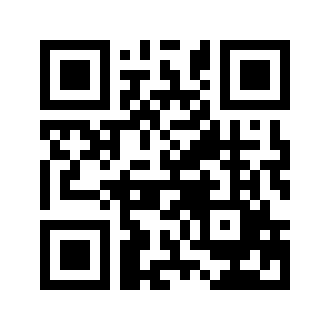 ایمیل:book@aqeedeh.combook@aqeedeh.combook@aqeedeh.combook@aqeedeh.comسایت‌های مجموعۀ موحدینسایت‌های مجموعۀ موحدینسایت‌های مجموعۀ موحدینسایت‌های مجموعۀ موحدینسایت‌های مجموعۀ موحدینwww.mowahedin.comwww.videofarsi.comwww.zekr.tvwww.mowahed.comwww.mowahedin.comwww.videofarsi.comwww.zekr.tvwww.mowahed.comwww.aqeedeh.comwww.islamtxt.comwww.shabnam.ccwww.sadaislam.comwww.aqeedeh.comwww.islamtxt.comwww.shabnam.ccwww.sadaislam.com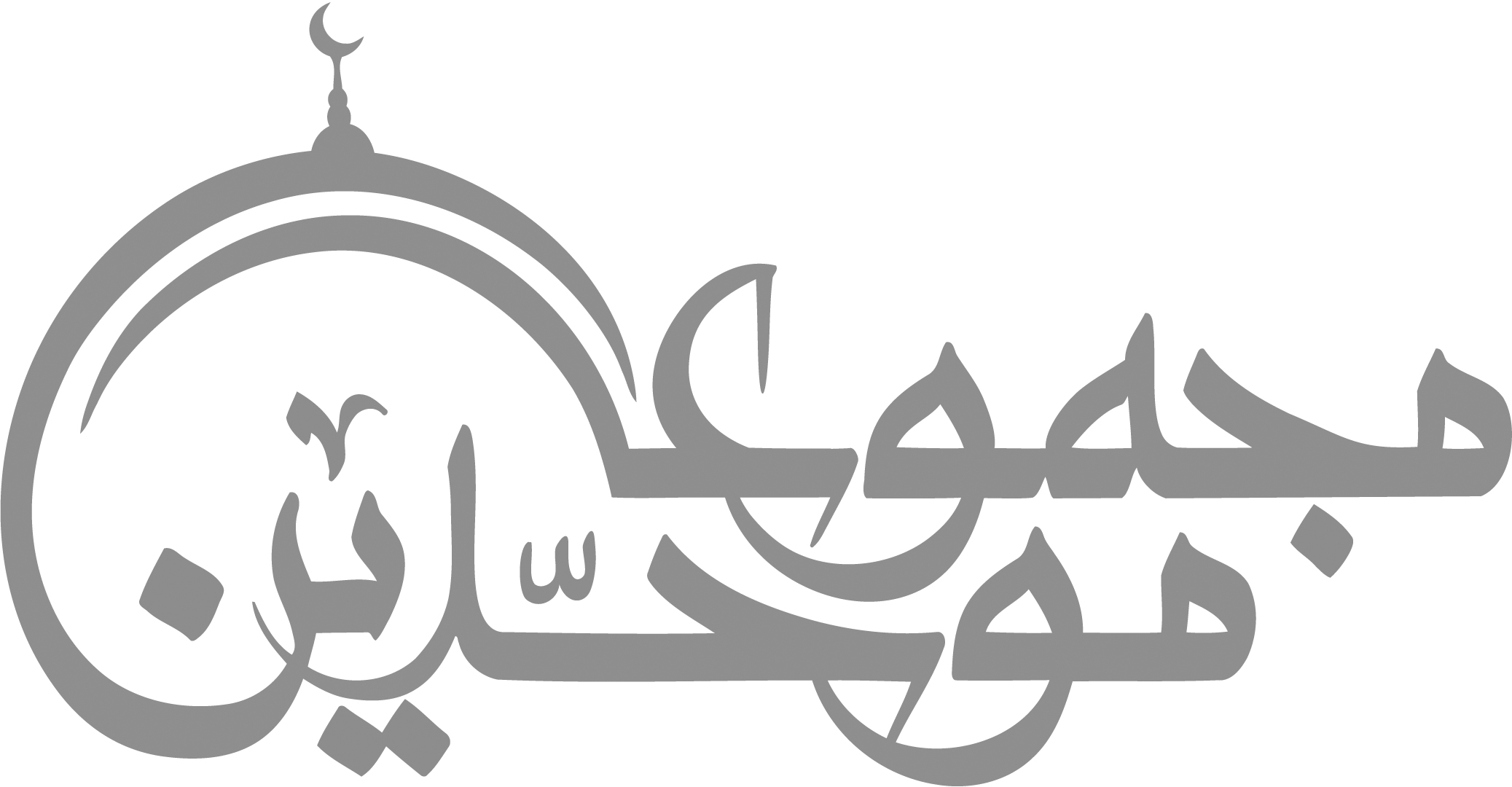 contact@mowahedin.comcontact@mowahedin.comcontact@mowahedin.comcontact@mowahedin.comcontact@mowahedin.com